ҠАРАР                                                              РЕШЕНИЕ26 апрель 2023 й.                               № 145                                 26 апреля 2023 г.О внесении изменений и дополнений в Устав городского поселения город Мелеуз муниципального района Мелеузовский районРеспублики БашкортостанСовет городского поселения город Мелеуз муниципального района Мелеузовский  район Республики Башкортостан р е ш и л:1. Внести в Устав городского поселения город Мелеуз муниципального района Мелеузовский район  Республики Башкортостан следующие изменения и дополнения:1.1. В пункте 35 части 1 статьи 4 «Вопросы местного значения» слова «, проведение открытого аукциона на право заключить договор о создании искусственного земельного участка» исключить;1.2. В статье 5 «Полномочия органов местного самоуправления 
по решению вопросов местного значения»:1.2.1. дополнить частью 4 следующего содержания:«4. Полномочия органов местного самоуправления городского поселения по утверждению схем водоснабжения и водоотведения городского поселения, отнесенные Федеральным законом «О водоснабжении и водоотведении» к полномочиям органов местного самоуправления городских поселений, перераспределены в порядке, предусмотренном частью 1.2 статьи 17 Федерального закона, с 1 января 2022 года на неограниченный срок и осуществляются за счет средств бюджета Республики Башкортостан республиканским органом исполнительной власти в сфере жилищно-коммунального хозяйства  в соответствии со статьей 10.1 Закона Республики Башкортостан от 18 марта 2005 года № 162-з «О местном самоуправлении в Республике Башкортостан».»;1.2.2. дополнить частью 5 следующего содержания:«5. Полномочия органов местного самоуправления городского поселения по предоставлению земельных участков, государственная собственность на которые не разграничена, отнесенные абзацем третьим части 2 статьи 3.3 Федерального закона от 25 октября 2001 года 
№ 137-ФЗ «О введении в действие Земельного кодекса Российской Федерации» к полномочиям органов местного самоуправления городских поселений, перераспределены в порядке, предусмотренном частью 1.2 статьи 17 Федерального закона, с 1 января 2021 года сроком на 5 лет и осуществляются за счет средств бюджета Республики Башкортостан республиканским органом исполнительной власти в сфере земельных и имущественных отношений и его территориальными органами с учетом правил землепользования и застройки, утвержденных органом местного самоуправления городского поселения, в соответствии со статьей 10.1 Закона Республики Башкортостан от 18 марта 2005 года № 162-з «О местном самоуправлении в Республике Башкортостан».»;1.3. В статье 6 «Местный референдум»:1.3.1. часть 2 изложить в следующей редакции:«2. Подготовку и проведение местного референдума осуществляет избирательная комиссия, организующая подготовку и проведение выборов 
в органы местного самоуправления, местного референдума.»;1.3.2. в части 5:в абзаце первом слова «избирательную комиссию городского поселения (далее – комиссия городского поселения)» заменить словами «избирательную комиссию, организующую подготовку и проведение выборов в органы местного самоуправления, местного референдума»;в абзаце четвертом слова «избирательную комиссию городского поселения» заменить словами «избирательную комиссию, организующую подготовку и проведение выборов в органы местного самоуправления, местного референдума»;в абзаце седьмом слова «Комиссия городского поселения» заменить словами «Избирательная комиссия, организующая подготовку 
и проведение выборов в органы местного самоуправления, местного референдума,»;1.4. В абзаце третьем части 3 статьи 7 «Муниципальные выборы» слова «избирательной комиссией городского поселения» заменить словами «избирательной комиссией, организующей подготовку и проведение выборов в органы местного самоуправления, местного референдума,»;1.5. Статью 17 «Органы местного самоуправления» дополнить 
частью 6 следующего содержания:«6. Органы местного самоуправления входят в единую систему публичной власти в Российской Федерации и осуществляют взаимодействие с органами государственной власти, иными государственными органами для наиболее эффективного решения задач в интересах населения, проживающего на территории городского поселения.»;1.6. Статью 21 «Избирательная комиссия городского поселения» признать утратившей силу;1.7. В статье 56 «Назначение голосования по вопросу об отзыве депутата Совета» слова «избирательная комиссия городского поселения» 
в соответствующем падеже заменить словами «избирательная комиссия, организующая подготовку и проведение выборов в органы местного самоуправления, местного референдума,» в соответствующем падеже;1.8. В абзаце первом статьи 57 «Агитация «за» или «против» отзыва депутата Совета» слова «соответствующей избирательной комиссией» заменить словами «избирательной комиссией, организующей подготовку 
и проведение выборов в органы местного самоуправления, местного референдума,»;1.9. В абзаце первом статьи 58 «Комиссии и участки для проведения голосования»  слова  «избирательную комиссию городского поселения» заменить словами «избирательную комиссию, организующую подготовку 
и проведение выборов в органы местного самоуправления, местного референдума»;1.10. В статье 60 «Голосование и установление его результатов»:1.10.1. в абзаце пятом слова «соответствующую избирательную комиссию» заменить словами «избирательную комиссию, организующую подготовку и проведение выборов в органы местного самоуправления, местного референдума»;1.10.2. в абзаце шестом слова «Избирательная комиссия» заменить словами «Избирательная комиссия, организующая подготовку и проведение выборов в органы местного самоуправления, местного референдума,»;1.11. В статье 62 «Обжалование нарушений порядка отзыва депутата Совета» слова «избирательная комиссия» заменить словами «избирательная комиссия, организующая подготовку и проведение выборов 
в органы местного самоуправления, местного референдума,».2. Настоящее решение направить в Управление Министерства юстиции Российской Федерации по Республике Башкортостан для его государственной регистрации в порядке и сроки, установленные действующим законодательством, а также для официального опубликования на портале Министерства юстиции Российской Федерации «Нормативные правовые акты в Российской Федерации» в информационно-телекоммуникационной сети «Интернет» (http://pravo.minjust.ru, http://право-минюст.рф, регистрационный номер и дата принятия решения о регистрации средства массовой информации в форме сетевого издания: серия Эл № ФС77-72471 от 5 марта 2018 года).3. Настоящее решение опубликовать в общественно-политической газете «Путь Октября» и на официальном сайте городского поселения город Мелеуз муниципального района Мелеузовский район Республики Башкортостан в течение семи дней со дня поступления из Управления Министерства юстиции Российской Федерации по Республике Башкортостан уведомления о его государственной регистрации.4. Настоящее решение вступает в силу со дня его официального опубликования, за исключением подпунктов 1.3, 1.4, 1.6, 1.7, 1.8, 1.9, 1.10, 1.11 пункта 1, вступающих в силу с 1 января 2023 года.БАШҠОРТОСТАН РЕСПУБЛИКАҺЫ МӘЛӘҮЕЗ РАЙОНЫ МУНИЦИПАЛЬ РАЙОНЫНЫҢ МӘЛӘҮЕЗ ҠАЛАҺЫ ҠАЛА БИЛӘМӘҺЕ СОВЕТЫ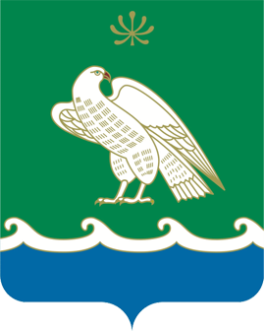 СОВЕТ ГОРОДСКОГО ПОСЕЛЕНИЯ ГОРОД МЕЛЕУЗ МУНИЦИПАЛЬНОГО РАЙОНА МЕЛЕУЗОВСКИЙ РАЙОН РЕСПУБЛИКИ БАШКОРТОСТАНГлава городского поселения город Мелеуз муниципального района Мелеузовский районРеспублики Башкортостан	                                        А.Л. Шадрин